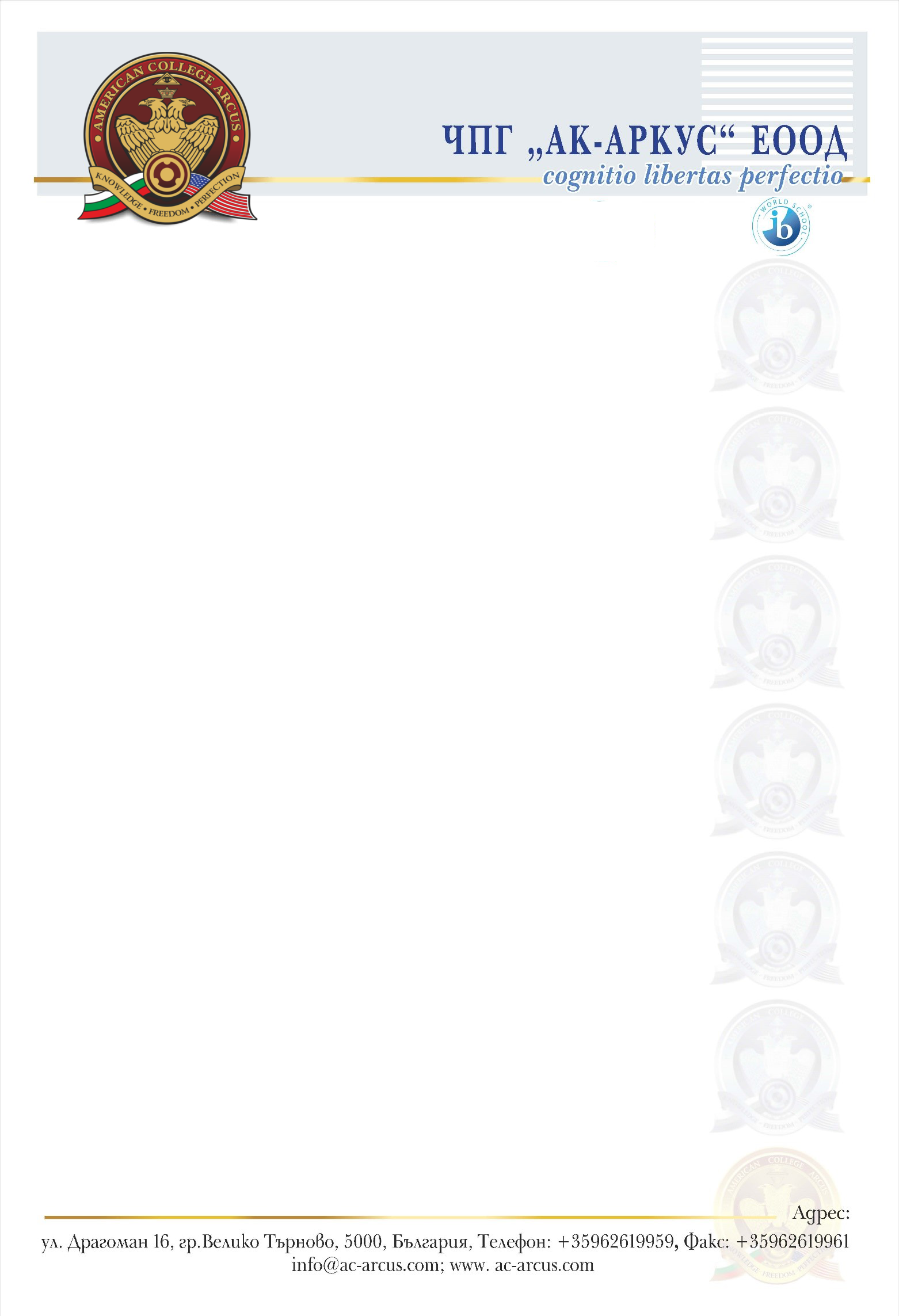 КласиранеПаралелка  „ Природни науки“ Бал = ( 3 х Изпит Английски език + 3 х Изпит БЕЛ + 3 Изпит Математика + оценка    природни науки от 7 клас ) : 10№Входящ номерИзпитАнгл.езикИзпитБЕЛИзпитМатематика Общ %БАЛ130014124701983,1%70,9%75,0%76,3%78,7%230014124703888,1%61,8%65,8%71,9%74,7%330014124702386,9%76,4%42,5%68,6%71,7%430014124703373,1%80,0%49,2%67,4%70,7%530014124704971,3%67,3%63,3%67,3%70,6%630014124701786,6%63,6%50,8%67,0%70,3%730014124704481,6%54,5%52,5%62,9%66,6%830014124702173,8%83,6%24,2%60,5%64,5%930014124704577,5%67,3%30,8%58,5%62,7%1030014124703980,3%45,5%33,3%53,0%57,7%1130014124701866,3%63,6%17,5%49,1%54,2%1230014124701575,0%52,7%19,2%49,0%54,1%1330014124700179,1%38,2%21,7%46,3%51,7%1430014124705774,4%50,9%10,0%45,1%49,6%1530014124700357,2%50,9%21,7%43,3%48,9%1630014124703558,4%43,6%17,5%39,9%44,9%1730014124702549,7%32,7%22,5%35,0%40,5%